IN-HOUSE EDITORIAL REVIEW FORMPlease click yes if appropriate or No if in appropriate and then select required revision   Note: Authors are requested to revise the manuscript as per review editor comments for quick and timely publication of paper and to avoid 2nd round of revision  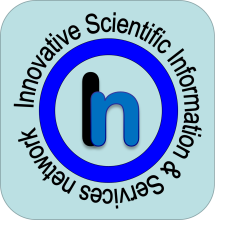 Available online freely at www.isisn.orgBioscience ResearchPrint ISSN: 1811-9506 Online ISSN: 2218-3973Journal by Innovative Scientific Information & Services Network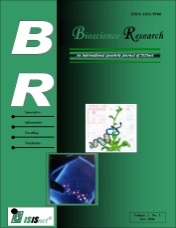 Manuscript numberBR23-Article Type Full-lengthReviewShort Comm. Special issue No.Editorial review checklistYesNoComment/response/revision required from author(s)Text is in Arial font, size 10, single spaced, justified alignment.   Please format text (Arial, size 10, single spaced)  A short running title is given  Provide a short running title or reduce it to five words Full name of all authors are provided Provide complete names without abbreviations/initialsAffiliation(s) are complete Provide complete information about affiliations Corresponding author email is given Provide emailAbstract is of appropriate length It is very short increase the length (150-300 words) It is too long, reduce it to less than 300 wordsKeywords are provided and related Provide 5-6 related keywordsIntroduction is providedmissing - add introduction All tables cited in the text are provided and vice versa  Check & add missing tables cited in text  Check and cite all provided tables in text All tables are in standard MS word table format Provide tables in MS Word formatTable legends are given and are appropriate  Provide add missing table legends/titles All figures cited in the text are provided and vice versa Provide all figures cited in text  Cite all provided figures in textFigure are clear and of good quality  Provide good quality figuresFigure legends are given and are appropriate Provide add missing figure legends/titlesGraphs are editable and in MS Excel format Provide graphs as MS Excel fileDiscussion is provided  Provide discussion  Results and discussion are combinedConflict of interest statement is given Declare presence or absence of conflict of interestAuthor contributions are given  Add as per given example in reviewed manuscriptAcknowledgments to funding sources and helps provided are given Provide acknowledgements to funding source, helps provided etcAll references cited in text are provided in the list and vice versa Check & add missing references cited in text and delete extra references from listReferences are complete and in Journal style and format Format as per journal style (www.isisn.org). Check and add complete information.Reference list is alphabetically arranged Arrange reference list alphabetically and delete any numbering Related references from last 2-3 years are included Add related references from last 2-3 years related to your paper